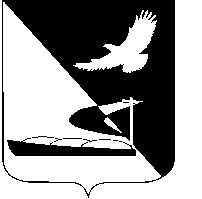 АДМИНИСТРАЦИЯ МУНИЦИПАЛЬНОГО ОБРАЗОВАНИЯ«АХТУБИНСКИЙ РАЙОН»ПОСТАНОВЛЕНИЕ09.06.2015     					                                     № 754Об утверждении муниципальной программы «Обеспечение первичных мер пожарной безопасности в границах населенных пунктов сельских поселений Ахтубинского района на 2015-2017 годы»В соответствии с Федеральным законом от 06.10.2003 № 131-ФЗ  «Об общих принципах организации местного самоуправления в Российской Федерации», Бюджетным кодексом Российской Федерации, постановлением администрации МО «Ахтубинский район» от 29.07.2014 № 1139 «Об утверждении порядка разработки, утверждении, реализации и оценки эффективности муниципальных программ МО «Ахтубинский район», а также в целях повышения состояния защищенности населения и имущества сельских поселений Ахтубинского района от пожаров, администрация МО «Ахтубинский район»ПОСТАНОВЛЯЕТ:1. Утвердить муниципальную программу «Обеспечение первичных мер пожарной безопасности в границах населенных пунктов сельских поселений Ахтубинского района на 2015-2017 годы» (прилагается).2. Отделу информатизации и компьютерного обслуживания администрации МО «Ахтубинский район» (Короткий В.В.) обеспечить  размещение настоящего постановления в сети Интернет на официальном сайте администрации МО «Ахтубинский район» в разделе «Документы» подразделе «Документы Администрация» подразделе «Официальные документы».3. Отделу контроля и обработки информации администрации МО «Ахтубинский район» (Свиридова Л.В.) представить информацию в газету  «Ахтубинская правда» о размещении настоящего постановления в сети Интернет на официальном сайте администрации МО «Ахтубинский район» в разделе «Документы» подразделе «Документы Администрация» подразделе «Официальные документы».Глава муниципального образования                                               В.А. ВедищевУТВЕРЖДЕНАпостановлением администрацииМО «Ахтубинский район»от 09.06.2015 № 754Муниципальная программа «Обеспечение первичных мер пожарной безопасности в границах населенных пунктов сельских поселений Ахтубинского района на 2015-2017 годы»Паспорт муниципальной программы2. Общие положения, основание для разработки  муниципальной программыНастоящая муниципальная программа  разработана в соответствии с Федеральным законом от 06.10.2003 № 131-ФЗ «Об общих принципах организации местного самоуправления в Российской Федерации», Федеральным законом от 21.12.1994 № 69-ФЗ «О пожарной безопасности», Уставом МО «Ахтубинский район» и устанавливает организационно-правовое, финансовое обеспечение первичных мер пожарной безопасности в границах населенных пунктов сельских поселений Ахтубинского района. Сущность проблемы состоит в том, чтобы обеспечить снижение времени и затрат на предупреждение и принятие мер по локализации пожара и спасению людей и имущества на территории Ахтубинского района до прибытия подразделений Государственной противопожарной службы, посредством оперативного реагирования, а также снизить количество санитарных и безвозвратных потерь населения, утраты материальных и культурных ценностей.:Муниципальная программа «Обеспечение первичных мер пожарной безопасности в границах населенных пунктов сельских поселений Ахтубинского района на 2015-2017 годы» (далее Программа) определяет основное направление деятельности МО «Ахтубинский район» по вопросам обеспечения первичных мер пожарной безопасности.Финансовое обеспечение первичных мер пожарной безопасности:- оказание содействия бюджетам сельских поселений Ахтубинского района в обеспечении первичных мер пожарной безопасности в границах населенных пунктов поселений.Реализация Программы будет способствовать улучшению оперативной готовности сил противопожарной охраны сельских поселений Ахтубинского района. Выполнение задач по предназначению  позволит снизить количество пожаров и соответственно увеличить долю защищаемого населения на территории Ахтубинского района.3. Общая характеристика сферы  реализации муниципальной программыПожарная безопасность населения и территории сельских поселений Ахтубинского района  и обеспечение сохранности материальных ценностей является одним из важных направлений государственной политики Ахтубинского района.Анализ оперативной обстановки с пожарами в Ахтубинском районе показывает, что за 2014 года на территории Ахтубинского района зарегистрирован 101 пожар, материальный ущерб, от которых составил 4,707 миллиона рублей, количество пострадавших составило 3 человека и 5 человек погибло.За текущий период 2015 года (на 20.05.2015) зарегистрировано 36 пожаров, материальный ущерб от которых составил 2,825 миллиона рублей, количество пострадавших составило 1 человек и 3 человека погибло.Причинами возникновения пожаров являются:- нарушение правил монтажа и эксплуатации электрооборудования - 7;- нарушение правил устройства и эксплуатации печей и дымоходов - 5;- неосторожное обращение с огнем - 6;- умышленное уничтожение чужого имущества путем поджога - 8 .По сельским поселениям пожары распределились следующим образом:с. Капустин Яр – 4, с. Болхуны – 1, с. Ново_Николаевка – 1, с. Удачное – 1, с.Сокрутовка – 1, с. Успенка – 1, согласно приложению № 2.			В 7 сельских поселениях Ахтубинском районе на 01.01.2015 имеется  противопожарная охрана:- МО «Село Садовое»;- МО « Пологозаймищенский сельсовет»;- МО «Батаевский сельсовет»;- МО « Село Ново-Николаевка»;- МО «Сокрутовский сельсовет»;- МО «Золотухинский сельсовет»;- МО «Удаченский сельсовет».В 2014 году привлечено к административной ответственности за нарушение правил пожарной безопасности 265 человека, в том числе граждан - 12; должностных лиц - 241; юридических лиц - 12. 4. Приоритеты муниципальной политики в сфере реализации муниципальной программыПриоритеты муниципальной политики в сфере реализации муниципальной программы определяются исходя из стратегии социально-экономического развития МО «Ахтубинский район» до 2020 года, программы социально-экономического развития МО «Ахтубинский район» на 2014-2016 годы и обеспечении пожарной безопасности населения Ахтубинского района.5. Цели и задачи муниципальной  программыНа сегодняшний день большие материальные и человеческие потери связаны с недостаточным материально-техническим оснащением системы пожарной безопасности и отсутствием условий возможности охвата системой пожарной безопасности территории Ахтубинского района. В связи с этим, необходимо решить ряд задач по обеспечению первичных мер пожарной безопасности в границах населенных пунктов поселений. Это создание условий по поддержанию в состоянии постоянной готовности к тушению пожаров, противопожарной охраны сельских поселений Ахтубинского района.        								Основная цель - повышение состояния защищенности населения и имущества сельских поселений Ахтубинского района от пожаров.  Основные задачи: 	- создание условий по поддержанию в состоянии постоянной готовности к тушению пожаров, противопожарной охраны сельских поселений Ахтубинского района; - повышение уровня противопожарной защиты сельских поселений Ахтубинского района.6. Сроки и этапы реализации муниципальной  программы	Программа рассчитана на 2015-2017 годы. Этапы реализации Программы не предусматриваются, поскольку программные мероприятия будут реалзовываться весь этот период.	Программа предусматривает реализацию мероприятий по обеспечению пожарной безопасности в населенных пунктах МО «Ахтубинский район», созданию необходимых условий для укрепления пожарной безопасности, защиты жизни  и здоровья граждан по программным мероприятиям, направленным на повышение уровня пожарной безопасности, согласно приложению № 1.7. Ресурсное обеспечение муниципальной  программыОбщий объем финансирования Программы составляет – 3914,4 тыс. руб. Объем финансирования Программы на 2015-2017 годы носит прогнозный характер и подлежит уточнению в установленном порядке при формировании проекта бюджета МО «Ахтубинский район» на  соответствующий  финансовый год, согласно приложению № 3.	Финансирование муниципальной  программы будет осуществляться по следующим поселениям Ахтубинского района, имеющих противопожарную охрану: 8. Механизм реализации муниципальной  программы Формирование программы за счет средств местного бюджета, в соответствии с утвержденными ассигнованиями на очередной финансовый год осуществляется в установленном порядке. При изменении объемов бюджетного финансирования, предусмотренных Программой, разработчик Программы в установленном порядке уточняет объемы финансирования, а также мероприятия Программы  для ее реализации в установленные сроки.9. Организация управления муниципальной программой и мониторинг ее реализации, механизм взаимодействия муниципальных заказчков и контроль за ходом ее реализацииОбщий контроль за реализацией Программы осуществляется администрацией МО «Ахтубинский район». Исполнители мероприятий Программы несут ответственность за их качественное и своевременное выполнение, рациональное использование финансовых средств и ресурсов, выделяемых на реализацию Программы.Ход и результаты выполнения мероприятий Программы могут быть рассмотрены на заседаниях Совета МО «Ахтубинский район» с заслушиванием отчетов исполнителей Программы.Одновременно с отчетом об исполнении местного бюджета за соответствующий финансовый год администрация МО «Ахтубинский район»  ежегодно представляет Совету МО «Ахтубинский район» отчет о реализации Программы в отчетном финансовом году.10. Оценка эффективности  реализации муниципальной  программыПрограмма носит социальный характер, основными критериями ее эффективности являются пожарная безопасность и защита населения и территорий от чрезвычайных ситуаций.В соответствии с целями настоящей Программы предполагается достичь следующие результаты:- снижение общего количества пожаров, материальных потерь, а также сокращение бюджетных средств, расходуемых на ликвидацию их последствий;- повышение уровня пожарной безопасности и обеспечение оптимального реагирования на угрозы возникновения пожаров со стороны населения, на участие общественности в профилактических мероприятиях по предупреждению пожаров;- недопущение гибели людей, согласно приложению № 4.Верно:Приложение № 1к муниципальной программеПЕРЕЧЕНЬ МЕРОПРИЯТИЙ(НАПРАВЛЕНИЙ) МУНИЦИПАЛЬНОЙ ПРОГРАММЫПриложение № 2к муниципальной программеСВЕДЕНИЯО ПОКАЗАТЕЛЯХ (ИНДИКАТОРАХ) МУНИЦИПАЛЬНОЙ ПРОГРАММЫ, ПОДПРОГРАММ МУНИЦИПАЛЬНОЙ ПРОГРАММЫ И ИХ ЗНАЧЕНИЯХПриложение № 3к муниципальной программеРЕСУРСНОЕ ОБЕСПЕЧЕНИЕРЕАЛИЗАЦИИ МУНИЦИПАЛЬНОЙ ПРОГРАММЫ(тыс. руб.)Приложение № 4к муниципальной программеПОКАЗАТЕЛИРЕЗУЛЬТАТИВНОСТИ И ЭФФЕКТИВНОСТИРЕАЛИЗАЦИИ МУНИЦИПАЛЬНОЙ ПРОГРАММЫНаименование муниципальной программы«Обеспечение первичных мер пожарной безопасности в границах населенных пунктов сельских поселений Ахтубинского района на 2015-2017 годы» (далее Программа)Основание для разработки программыБюджетный кодекс РФ, постановление администрации МО «Ахтубинский район» от 29.07.2014 № 1139 «Об утверждении порядка разработки, утверждении, реализации и оценки эффективности муниципальных программ МО «Ахтубинский район» и от 13.03.2013 № 290 «О районном звене территориальной подсистемы единой государственной системы предупреждения и ликвидации чрезвычайных ситуаций»Основные разработчики муниципальной программыОтдел по делам ГО, ЧС и мобработе администрации МО «Ахтубинский район»Муниципальный заказчик - координатор муниципальной программыАдминистрация МО «Ахтубинский район» (Отдел по делам ГО, ЧС и мобработе)Исполнители муниципальной программыАдминистрация МО «Ахтубинский район» (Отдел по делам ГО, ЧС и мобработе)Подпрограммы муниципальной программы (в том числе ведомственные целевые программы, входящие в состав муниципальной программы)отсутствуетЦели муниципальной программыповышение состояния защищенности населения и имущества сельских поселений Ахтубинского района от пожаров Задачи муниципальной программы- создание условий по поддержанию в состоянии постоянной готовности к тушению пожаров, противопожарной охраны сельских поселений Ахтубинского района; 
- повышение уровня противопожарной защиты сельских поселений Ахтубинского районаЦелевые индикаторы и показатели муниципальной программы- количество предотвращенных  (потушенных) пожаров, находящихся в зонах прикрытия подразделениями противопожарной охраны;- нарушение правил монтажа и эксплуатации электрооборудования;- нарушение правил устройства и эксплуатации печей и дымоходов;- неосторожное обращение с огнем;- умышленное уничтожение чужого имущества путем поджога.Сроки и этапы реализации муниципальной программыРеализация Программы осуществляется в течение  2015-2017  годовОбъемы бюджетных ассигнований и источники финансирования муниципальной программы (в том числе по подпрограммам)Программа финансируется из средств бюджета МО «Ахтубинский район». Общий объем расходов районного бюджета на реализацию программы составляет 3914,4 тыс.руб., в том числе:2015 г 1304,8 тыс. руб. 2016 г 1304,8 тыс. руб.2017 г. 1304,8 тыс. руб.Ожидаемые конечные результаты реализации муниципальной программы1) увеличение удельного веса защищенного 
населения (с 60% до 80%); 
2) повышение пожарной безопасности в сельских поселениях Ахтубинского района.Система организации контроля за исполнением муниципальной программыКонтроль за реализацией программы осуществляет заместитель главы администрации - председатель КЧС и ПБ.№п/пНаименование муниципального образования поселенияБюджет МО «Ахтубинский район» Бюджет МО «Ахтубинский район» Бюджет МО «Ахтубинский район» №п/пНаименование муниципального образования поселения2015201620171.МО «Село Садовое»186,4186,4186,42. МО «Пологозаймищенский сельсовет»186,4186,4186,43.МО «Батаевский сельсовет»186,4186,4186,44.МО « Село Ново-Николаевка»186,4186,4186,45.МО «Сокрутовский сельсовет»186,4186,4186,46.МО «Золотухинский сельсовет»186,4186,4186,47.МО «Удаченский сельсовет»186,4186,4186,4Итого:1304,81304,81304,8Цель, задачи, наименование мероприятийСро-киИсполнителиИсточники финанси-рованияОбъемы финансированияОбъемы финансированияОбъемы финансированияОбъемы финансированияПоказатели результативности выполнения программыПоказатели результативности выполнения программыПоказатели результативности выполнения программыПоказатели результативности выполнения программыПоказатели результативности выполнения программыПоказатели результативности выполнения программыЦель, задачи, наименование мероприятийСро-киИсполнителиИсточники финанси-рованияВсего2015 2016 2017 Наименование показателей непосредственного (для мероприятий) и конечного (для целей и задач) результатовед. измере-ниязначение показателя за предшест-вующий период2015 2016 2017 Муниципальная программа«Обеспечение первичных мер пожарной безопасности в границах населенных пунктов сельских поселений Ахтубинского района на 2015-2017 годы»2015-2017Администрация МО «Ахтубинский район»Бюджет МО «Ахту-бинский район»3914,4тыс.руб.  1304,8 тыс.руб.  1304,8 тыс.руб.  1304,8 тыс.руб.  Достижение социально и экономически приемлемого уровня пожарной безопасности в  сельских поселениях, снижение.%65707580Цели  и задачи:повышение состояния защищенности населения и имущества сельских поселений Ахтубинского района от пожаров создание условий по поддержанию в состоянии постоянной готовности к тушению пожаров, противопожарной охраны сельских поселений Ахтубинского района. повышение уровня противопожарной защиты сельских поселений Ахтубинского района.Показатель конечного результата - количество пожаров:- нарушение правил монтажа и эксплуатации электрооборудования;- нарушение правил устройства и эксплуатации печей и дымоходов;- неосторожное обращение с огнем;-умышленное уничтожение чужого имущества путем поджога.ед.ед.ед.ед.ед.367568326457305346284235Итого по муниципальной программе3914,4тыс.руб.  1304,8 тыс.руб.  1304,8 тыс.руб.  № п/пНаименование показателя (индикатора)Ед. измеренияЗначения показателейЗначения показателейЗначения показателейЗначения показателейЗначения показателейЗначения показателей№ п/пНаименование показателя (индикатора)Ед. измеренияотчетный годтекущий годочередной годПервый год планового периода...завершающий год123456789Муниципальная программаМуниципальная программаМуниципальная программаМуниципальная программаМуниципальная программаМуниципальная программаМуниципальная программаМуниципальная программаМуниципальная программа1Показатель (индикатор) - количество пожаров:- нарушение правил монтажа и эксплуатации электрооборудования;- нарушение правил устройства и эксплуатации печей и дымоходов;- неосторожное обращение с огнем;- умышленное уничтожение чужого имущества путем поджогаед.ед.ед.ед.ед.367568326457305346284235Источники финансирования муниципальной программыВсегопо годам реализации муниципальной программыпо годам реализации муниципальной программыпо годам реализации муниципальной программыпо годам реализации муниципальной программыпо годам реализации муниципальной программыИсточники финансирования муниципальной программыВсего201520162017Муниципальная программа3914,41304,81304,81304,8Бюджет МО «Ахтубинский район»3914,41304,81304,81304,8Федеральный бюджетОбластной бюджетБюджеты муниципальных образованийВнебюджетные источникиИтого:3914,41304,81304,81304,8Наименование целей и задачНаименование показателейЕд. измеренияЗначение показателя за период, предшествующий реализации программыПрогнозные значения показателейПрогнозные значения показателейПрогнозные значения показателейНаименование целей и задачНаименование показателейЕд. измеренияЗначение показателя за период, предшествующий реализации программы2015 г.2016 г.2017г.Муниципальная программаЦель и задачи: - повышение состояния защищенности населения и имущества сельских поселений Ахтубинского района от пожаров; - создание условий по поддержанию в состоянии постоянной готовности к тушению пожаров, противопожарной охраны сельских поселений Ахтубинского района; - повышение уровня противопожарной защиты сельских поселений Ахтубинского районаколичество пожаров:- нарушение правил монтажа и эксплуатации электрооборудования;- нарушение правил устройства и эксплуатации печей и дымоходов;- неосторожное обращение с огнем;-умышленное уничтожение чужого имущества путем поджогаед.ед.ед.ед.ед.367568